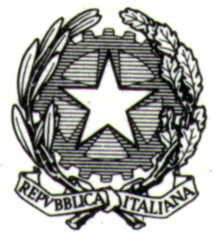 Ministero dello Sviluppo EconomicoDirezione Generale per gli incentivi alle impreseDOMANDA DI AGEVOLAZIONI FINANZIARIEa valere sulDecreto del Ministro dello sviluppo economico di attivazione dell’intervento del Fondo IPCEI a sostegno dell’importante progetto di comune interesse europeo nel settore delle Batterie 1di cui alla Decisione C(2019) 8823 final del 9 dicembre 2019 - SA.54806MINISTERO DELLO SVILUPPO ECONOMICODIREZIONE GENERALE PER GLI INCENTIVI ALLE IMPRESEMODULO DI DOMANDA DELLE AGEVOLAZIONI FINANZIARIEA VALERE SULLE RISORSE DEL FONDO IPCEIdi cui al Decreto del Ministro dello sviluppo economico di attivazione dell’intervento a sostegno dell’IPCEI Batterie 1 - Decisione C(2019) 8823 final del 9 dicembre 2019 /SA.54806Spett.le Ministero dello Sviluppo EconomicoDATI IDENTIFICATIVI DEL SOGGETTO RICHIEDENTEC.F.: ………………………………………………………	P.IVA: …………………………………………………..Denominazione impresa: …………………………………………………………………………………………………...Posta elettronica certificata (come risultante dal Registro dalle imprese): ………………………………………………..Forma giuridica: ……………………………………………………………………………………………………………Forma giuridica (classificazione Istat): ………………..…………………………………………………………………...SEDE LEGALE DEL SOGGETTO RICHIEDENTEComune di: ……………………………..…………		Prov.: ……….	CAP ……………………………………Indirizzo: ………………………………………………………………………	Tel.: ………………………....................Stato:……DATI RELATIVI AL FIRMATARIO DELLA DOMANDACognome: …………………………………….................   Nome: ……………………………………...............................Sesso: M[  ]/F[  ]                                   Data di nascita: gg/mm/aaaa                                       Provincia: …………………Comune (o Stato estero) di nascita: ………………………………………………………………………………………...C.F. firmatario: …………………………………………….. in qualità di ………………………………………REFERENTE DA CONTATTARE Cognome: …………………………………….................   Nome: ……………………………………...............................Società: …………………………………………. - CF: …………………………………………………………………..  Tel.: ………………………	Cellulare: ………………………	email: …………………………………………....DICHIARAZIONE SOSTITUTIVA ai sensi dell’articolo 47 del DPR n. 445/2000Il/La sottoscritto/a, in qualità di ……………………………………..3 del soggetto richiedente DICHIARA CHE IL SOGGETTO RICHIEDENTErientra tra i soggetti destinatari delle agevolazioni del Fondo IPCEI di cui all’articolo 3, commi 1 e 2, del D.M. 21 aprile 2021, per l’intervento attivato a sostegno della realizzazione dell’IPCEI in oggetto, ed in particolare:è individuato nella Decisione in oggetto quale:impresa autorizzata a beneficiare degli aiuti di Stato concedibili dalle autorità italiane;organismo di ricerca che partecipa/collabora all’inziativa;(nel caso di imprese destinatarie di aiuti di Stato)non si trova in condizioni tali da risultare impresa in difficoltà così come individuata negli orientamenti comunitari rilevanti, di cui alla Comunicazione della Commissione europea n. 2014/C 249/01 del 31 luglio 2014 recante gli “Orientamenti sugli aiuti di Stato per il salvataggio e la ristrutturazione di imprese non finanziarie in difficoltà” e nel rispetto del paragrafo (10) della Comunicazione della Commissione europea n. 2014/C 188/02 del 20 giugno 2014, come successivamente modificati o integrati;(nel caso di organismo di ricerca non destinatario di aiuti di Stato)rientra tra i soggetti destinatari delle agevolazioni di cui al D.M. 21 aprile 2021, sulla base del project portfolio sottoposto al Ministero dello sviluppo economico per l’IPCEI in oggetto e del relativo massimale agevolabile;ai fini della concessione delle agevolazioni richieste, non costituisce organismo di ricerca beneficiario di aiuti di Stato, nel rispetto della disciplina degli aiuti di Stato a favore di ricerca, sviluppo e innovazione di cui alla Comunicazione della Commissione europea n. 2014/C 198/01 del 27 giugno 2014, e successive eventuali modifiche o integrazioni;è regolarmente costituitoe iscritto nel Registro delle imprese (per le imprese residenti nel territorio italiano);secondo le norme di diritto civile e commerciale vigenti nello Stato di residenza, ed iscritto nel relativo registro delle imprese (per le imprese non residenti nel territorio italiano);è nel pieno e libero esercizio dei propri diritti, non è in liquidazione volontaria e non è sottoposto a procedure concorsuali;è in regola con la restituzione di somme dovute in relazione a provvedimenti di revoca delle agevolazioni concesse dal Ministero dello sviluppo economico;non rientra tra le imprese che hanno ricevuto e, successivamente, non rimborsato o depositato in un conto bloccato, gli aiuti individuati quali illegali o incompatibili dalla Commissione europea;non ha richiesto od ottenuto, a fronte dei costi previsti dal progetto proposto, altre agevolazioni pubbliche di qualsiasi natura, che si configurino come aiuti di Stato, previste da norme statali, regionali, comunitarie o comunque concesse da istituzioni o enti pubblici, incluse quelle a titolo di de minimis.Il/La sottoscritto/a dichiara infine:di essere consapevole delle responsabilità, anche penali, derivanti dal rilascio di dichiarazioni mendaci e della conseguente decadenza dei benefici concessi sulla base di una dichiarazione non veritiera, ai sensi degli articoli 75 e 76 del DPR 28 dicembre 2000, n. 445;di essere informato/a, ai sensi del regolamento (UE) 2016/679 (regolamento europeo in materia di protezione dei dati personali, in sigla GDPR) che i dati personali raccolti saranno trattati, anche mediante strumenti informatici, esclusivamente nell’ambito del procedimento per il quale la presente dichiarazione viene resa;di aver preso visione dell’informativa sul trattamento dei dati personali pubblicata sul sito web del Ministero (www.mise.gov.it) nella pagina dedicata all’intervento agevolativo del Fondo IPCEI a sostegno dell’IPCEI in oggetto; di aver assolto l’adempimento relativo all’imposta di bollo, ai sensi del DPR 26 ottobre 1972, n. 642, mediante annullamento e conservazione in originale presso la propria sede o ufficio per eventuali successivi controlli della marca da bollo identificata dal n. ……………………………..;che i legali rappresentanti o amministratori, alla data di presentazione della domanda, non sono stati condannati, con sentenza definitiva o decreto penale di condanna divenuto irrevocabile o sentenza di applicazione della pena su richiesta ai sensi dell’articolo 444 del codice di procedura penale, per i reati che costituiscono motivo di esclusione di un operatore economico dalla partecipazione a una procedura di appalto o concessione ai sensi della normativa in materia di contratti pubblici relativi a lavori, servizi e forniture vigente alla data di presentazione dell’istanza; che non è stata applicata nei confronti del soggetto richiedente la sanzione interdittiva di cui all’articolo 9, comma 2, lettera d), del decreto legislativo 8 giugno 2001, n. 231 e successive modifiche e integrazioni.CHIEDEai sensi del Decreto del Ministro dello sviluppo economico di attivazione dell’intervento a sostegno dell’IPCEI in oggetto, le agevolazioni del Fondo IPCEI di cui al D.M. 21 aprile 2021 sotto forma di contributo alla spesa, per un importo pari a € ……………………. per la realizzazione delle attività del programma di ricerca, sviluppo e innovazione ammesse, per un costo complessivo previsto di  € …………………, come risultanti dal project portfolio approvato ed alla presente accluso, eALLEGAScheda tecnicaProject portfolio (PP)Procura del sottoscrittore della presente domandaFIRMA DIGITALE